Annexe 1 - Liste des modes de transports éligibles au forfait mobilités durables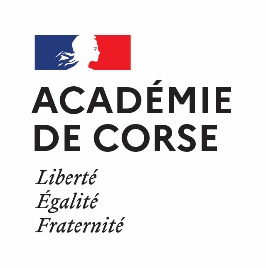 Afin de bénéficier de la prise en charge du FMD, l'agent devra justifier de l'utilisation effective de l'un ou de plusieurs moyens de transport, pour effectuer les déplacements domicile-travail, prévus au décret précité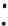 Cycle1 personnel ou en location (ex : vélo mécanique, vélo électrique) 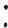 Cycle dit « personnel mécanique » : véhicule ayant au moins deux roues et propulsé exclusivement par l'énergie musculaire des personnes se trouvant sur ce véhicule, notamment à l'aide de pédales ou de manivelles ; Cycle personnel à pédalage assisté : cycle équipé d'un moteur auxiliaire électrique d'une puissance nominale continue maximale de 0,25 kilowatt, dont l'alimentation est réduite progressivement et finalement interrompue lorsque le véhicule atteint une vitesse de 25 km/h, ou plus tôt si le cycliste arrête de pédaler ;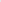 Cycle partagé dans le cadre d'une location ou d'une mise à disposition en libre-service - mécanique ou à pédalage assisté, avec ou sans station d'attache et accessible sur la voie publique à condition qu'ils soient équipés d'un moteur non thermique ou d'une assistance non thermique lorsqu'ils sont motorisés ;Covoiturage (en tant que conducteur ou passager) ,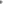 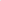 Engin de déplacement personnel2 (ex : trottinette mécanique, scooters ou trottinettes électriques, monoroues, gyropodes, hoverboards, skateboards motorisés, etc.) utilisé exclusivement dans le cadre d'une location ou d'une mise à disposition en libre-service.Engin de déplacement personnel : engin de déplacement personnel motorisé ou non motorisé ;Engin de déplacement personnel motorisé : véhicule sans place assise, conçu et construit pour le déplacement d'une seule personne et dépourvu de tout aménagement destiné au transport de marchandises, équipé d'un moteur non thermique ou d'une assistance non thermique et dont la vitesse maximale par construction est supérieure à 6 km/h et ne dépasse pas 25 km/h ;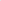 Engin de déplacement personnel non motorisé : véhicule de petite dimension sans moteur.Utilisateur des services d'autopartage - mobilité partagée - de véhicules à moteur à faibles émissions mentionnés à l'article R3261-13-1 du code du travail (véhicules électriques, hybrides rechargeables ou à hydrogène) ;Les véhicules de fonction ou vélos de fonction ne sont pas inclus dans le dispositif. En effet, pour le vélo, l'article L 3261-3-1 du code du travail relatif au FMD précise bien qu'il s'agit du vélo personnel de l'agent. L'article R3261-13-1 du code du travail, qui prévoit les « autres services de mobilité partagée », comprend la location de vélos ou les vélos en libre-service.À noter : Les scooters des particuliers ne sont pas éligibles au dispositif ainsi que les taxis (y compris taxi-vélos), les VTC ou les abonnements de train.1Le cycle est défini aux 6.10 et 6.11 de l'article R311-1 du code de la route.2Les engins de déplacement personnel motorisé ou non motorisé sont définis aux 6.14, 6.15 et 6.16 de l’article R. 311-1 du code de la route.